EVENT : The Vibes 2015-06-25CATEGORY: Dance-Rhythm and HuesSTYLE: Classical,Contemporary and Fusion Dance.TEAM: Upto 6 minutesTEACHER IN CHARGE : BDMEMBERS: Upto 10 MembersPATICIPANT NAMES:Khushi Sheth 8ASakshi Desai 8APreksha Shah 8BRiddhi Sheth 10BIndrani Jana 10AAnjani Chowdhury 10BChamanjyot Singh 10BLavesh Daryanani 10BViral H Mehta 10BKonkona Mitra 8AStandbyFeni Rudani 9APRACTICE PERIODS:Monday-5th & 6thTuesday-5thWednesday-6 & 7thThursday-5thFriday-8th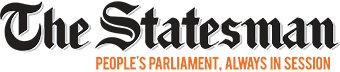 